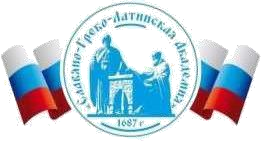 Автономная Некоммерческая Организация Высшего Образования«Славяно-Греко-Латинская Академия»Методические указанияпо выполнению практических работпо дисциплине Системы искусственного интеллектадля студентов Москва, 2022Разработчик: Харченко Н.П., доцент кафедры менеджментаПроведена экспертиза РПУД.  Члены экспертной группы:Председатель:Панкратова О. В. - председатель УМК.Члены комиссии:Пучкова Е. Е. - член УМК, замдиректора по учебной работе;Воронцова Г.В. - член УМК, доцент кафедры менеджмента.Представитель организации-работодателя:Ларский Е.В. - главный менеджер по работе с ВУЗами и молодыми специалистами АО «КОНЦЕРН ЭНЕРГОМЕРА»Экспертное заключение: Экспертное заключение: фонд оценочных средств по дисциплине Системы искусственного интеллектарекомендуется для оценки результатов обучения и уровня сформированности компетенций у обучающихся образовательной программы высшего образования по направлению подготовки 38.03.04 Государственное и муниципальное управление и  соответствует требованиям законодательства в области образования.Протокол заседания Учебно-методической комиссии от «22» апреля 2022 г. протокол № 5 СОДЕРЖАНИЕ ВВЕДЕНИЕ 	3 Лабораторная работа №1 Разработка модели знаний простейшей экспертной системы 	5 Лабораторная работа №2 Основы логического программирования в среде Prolog. 	5 Лабораторная работа №3 Создание простейших проектов в среде  Prolog. 	5 Лабораторная работа №4 Поиск с возвратом в среде  Prolog. 	6 Лабораторная работа №5 Организация арифметических вычислений в среде  Prolog. 	6 Лабораторная работа №6 Рекурсия в среде  Prolog. 	6 Лабораторная работа №7 Решение логических задач в среде  Prolog 	7 Лабораторная работа №8 Создание  простейших проектов с   графическим   интерфейсом 7 Лабораторная работа №9 Создание экспертных систем средствами Prolog 	7 СПИСОК ЛИТЕРАТУРЫ 	8 ВВЕДЕНИЕ Цели и задачи освоения дисциплины  Целью освоения дисциплины является овладение основными методами теории интеллектуальных систем, представления знаний и моделирования рассуждений. Задачами освоения дисциплины: − сформировать представления о системах искусственного интеллекта, моделях представления знаний, системах, основанных на знаниях, экспертных системах, формализации информации;  − ознакомить с основными методами поиска решений, применяемых в системах искусственного интеллекта и машинного обучения; − сформировать навыки по использованию интеллектуальных систем в решении практических задач. В результате освоения дисциплины студенты должны: Знать: современные технологии обработки информации в интеллектуальных системах и методы их программной и технической реализаций. Уметь: разрабатывать и программировать основные модули интеллектуальных систем. Владеть: приемами решения практических задач искусственного интеллекта в различных предметных областях и навыками программирования на языке Prolog. Компетенции обучающегося, формируемые в результате изучения дисциплины: СТРУКТУРА И СОДЕРЖАНИЕ ЛАБОРАТОРНЫХ ЗАНЯТИЙ Лабораторная работа №1  Разработка модели знаний простейшей экспертной системы Цель и содержание: исследовать особенности и приобрести навыки построения продукционной модели знаний. Содержание работы: Изучить теоретические аспекты построения продукционных моделей знаний. Построить продукционную модель знаний в виде графа на основе правил «ЕСЛИ– ТО» в соответствии с рассматриваемой задачей. Проанализировать полученные результаты. 4. Выполнить задание для самостоятельной работы.  Содержание отчета и его форма Отчет о лабораторной работе, представленный к защите, должен содержать: номер лабораторной работы, тему, цель лабораторной работы, перечень изученных вопросов, результаты выполненных заданий, ответы на контрольные вопросы. Лабораторная работа №2 Основы логического программирования в среде Prolog. Цель и содержание: изучить интерфейс и основные принципы работы в среде программирования  Prolog,  Содержание работы: Изучить теоретические аспекты работы в среде  Prolog. Реализовать в среде  Prolog решение поставленных задач. Проанализировать полученные результаты. 4. Выполнить задание для самостоятельной работы.  Содержание отчета и его форма Отчет о лабораторной работе, представленный к защите, должен содержать: номер лабораторной работы, тему, цель лабораторной работы, перечень изученных вопросов, результаты выполненных заданий, ответы на контрольные вопросы. Лабораторная работа №3 Создание простейших проектов в среде  Prolog. Цель и содержание: приобрести навыки разработки простейших проектов в среде программирования  Prolog,  Содержание работы: Изучить теоретические вопросы разработки проектов в среде  Prolog. Реализовать в среде  Prolog решение поставленных задач. Проанализировать полученные результаты. 4. Выполнить задание для самостоятельной работы.  Содержание отчета и его форма Отчет о лабораторной работе, представленный к защите, должен содержать: номер лабораторной работы, тему, цель лабораторной работы, перечень изученных вопросов, результаты выполненных заданий, ответы на контрольные вопросы. Лабораторная работа №4 Поиск с возвратом в среде  Prolog. Цель и содержание: исследовать организацию поиска с возвратом  в среде программирования  Prolog,  Содержание работы: Изучить теоретические вопросы организации поиска в среде  Prolog. Реализовать в среде  Prolog решение поставленных задач. Проанализировать полученные результаты. 4. Выполнить задание для самостоятельной работы.  Содержание отчета и его форма Отчет о лабораторной работе, представленный к защите, должен содержать: номер лабораторной работы, тему, цель лабораторной работы, перечень изученных вопросов, результаты выполненных заданий, ответы на контрольные вопросы. Лабораторная работа №5 Организация арифметических вычислений в среде  Prolog. Цель и содержание: приобрести навыки арифметических вычислений в среде программирования  Prolog,  Содержание работы: Изучить теоретические вопросы организации вычислений в среде  Prolog. Реализовать в среде  Prolog решение поставленных задач. Проанализировать полученные результаты. 4. Выполнить задание для самостоятельной работы.  Содержание отчета и его форма Отчет о лабораторной работе, представленный к защите, должен содержать: номер лабораторной работы, тему, цель лабораторной работы, перечень изученных вопросов, результаты выполненных заданий, ответы на контрольные вопросы. Лабораторная работа №6 Рекурсия в среде  Prolog. Цель и содержание: приобрести навыки разработки программ с организацией рекурсии, закрепить теоретические знания и практические навыки разработки простейших программ в среде программирования  Prolog,  Содержание работы: Изучить теоретические вопросы организации рекурсии в среде  Prolog. Реализовать в среде  Prolog решение поставленных задач. Проанализировать полученные результаты. 4. Выполнить задание для самостоятельной работы.  Содержание отчета и его форма Отчет о лабораторной работе, представленный к защите, должен содержать: номер лабораторной работы, тему, цель лабораторной работы, перечень изученных вопросов, результаты выполненных заданий, ответы на контрольные вопросы. Лабораторная работа №7 Решение логических задач в среде Prolog Цель и содержание: приобрести навыки решения логических задач, закрепить теоретические знания и практические навыки разработки простейших программ в среде программирования  Prolog,  Содержание работы: Изучить теоретические вопросы решения логических задач в среде  Prolog. Реализовать в среде  Prolog решение поставленных задач. Проанализировать полученные результаты. 4. Выполнить задание для самостоятельной работы.  Содержание отчета и его форма Отчет о лабораторной работе, представленный к защите, должен содержать: номер лабораторной работы, тему, цель лабораторной работы, перечень изученных вопросов, результаты выполненных заданий, ответы на контрольные вопросы. Лабораторная работа №8 Создание  простейших проектов с   графическим   интерфейсом Цель и содержание: приобрести навыки создания простейших проектов с   графическим   интерфейсом в среде программирования  Prolog,  Содержание работы: Изучить примеры создания простейших проектов с графическим   интерфейсом в среде  Prolog. Реализовать в среде  Prolog решение поставленных задач. Проанализировать полученные результаты. 4. Выполнить задание для самостоятельной работы.  Содержание отчета и его форма Отчет о лабораторной работе, представленный к защите, должен содержать: номер лабораторной работы, тему, цель лабораторной работы, перечень изученных вопросов, результаты выполненных заданий, ответы на контрольные вопросы. Лабораторная работа №9 Создание экспертных систем средствами Prolog Цель и содержание: приобрести навыки создания экспертной системы в среде программирования Prolog,  Содержание работы: Изучить и проанализировать пример создания экспертной системы в среде Prolog. Реализовать в среде Prolog решение поставленных задач. Проанализировать полученные результаты. 4. Выполнить задание для самостоятельной работы.  Содержание отчета и его форма Отчет о лабораторной работе, представленный к защите, должен содержать: номер лабораторной работы, тему, цель лабораторной работы, перечень изученных вопросов, результаты выполненных заданий, ответы на контрольные вопросы.  Список литературы Основная литература: Интеллектуальные информационные системы и технологии / Ю.Ю. Громов. - Тамбов: Издательство ФГБОУ ВПО «ТГТУ», 2013. - 244 с. - ISBN 978-5-8265-1178-7 Матвеев, М. Г. Модели и методы искусственного интеллекта. Применение в экономике / М.Г. Матвеев; А.С. Свиридов; Н.А. Алейникова. - Москва: Финансы и статистика, 2011. - 448 с. - ISBN 978-5-279-03279-2.  3. Пальмов С.В. Интеллектуальные системы и технологии Электронный ресурс: учебное пособие / С.В. Пальмов. - Самара: Поволжский государственный университет телекоммуникаций и информатики, 2017. - 195 c. - Книга находится в базовой версии ЭБС IPRbooks. Дополнительная литература:  1. Аверченков В.И. Система формирования знаний в среде Интернет: Монография / Аверченков В. И. - Брянск: Брянский государственный технический университет, 2012. - 181 с. - Книга находится в базовой версии ЭБС IPRbooks. - ISBN 5-89838-328-X Богомолова М.А. Экспертные системы (техника и технология проектирования) Электронный ресурс: учебно-методическое пособие / М.А. Богомолова. - Самара: Поволжский государственный университет телекоммуникаций и информатики, 2015. - 47 c. - Книга находится в базовой версии ЭБС IPRbooks. Сотник С.Л. Проектирование систем искусственного интеллекта Электронный ресурс: учебное пособие / С.Л. Сотник. - Проектирование систем искусственного интеллекта. - Москва: Интернет-Университет Информационных Технологий (ИНТУИТ), 2016. - 228 c. - Книга находится в базовой версии ЭБС IPRbooks. Ясницкий Л. Н. Введение в искусственный интеллект: учебное пособие для студентов вузов, обучающихся по мат. напр. и спец. /Л.Н. Ясницкий. - 3-е изд., стер. - М.: Академия, 2010. - 176 с.: ил. - (Высшее профессиональное образование. Информатика и вычислительная техника). - Библиогр.: с.170-173. - ISBN 978-5-7695-7042-1. Методическая литература:  1. Методические указания к лабораторным занятиям (электронный вариант) 2. Методические указания к самостоятельной работе (электронный вариант) Интернет-ресурсы:  Романов П.С. Основы искусственного интеллекта; Учебно-метод. пособие. – http://www.studfiles.ru/preview/2264160/ Иванов 	В. 	Основы 	искусственного 	интеллекта 	– https://libtime.ru/expertsystems/osnovy-iskusstvennogo-intellekta.html Сайт Основы ИИ –  https://sites.google.com/site/osnovyiskusstvennogointellekta/ -  4. Воройский Ф. С. Информатика. Энциклопедический словарь-справочник:  введение в современные информационные и телекоммуникационные технологии в терминах и фактах. - М.: ФИЗМАТЛИТ, 2006. - 768 с. – Доступно: http://physics-forstudents.ru/bookpc/informatika/slovar.zip Соболь Б.В. Информатика: учебник/ Б.В. Соболь [и др.] – Изд. 3-е, дополн.  и перераб. – Ростов н/Д: Феникс, 2007. – 446 с. – Доступно: http://physics-for-students.ru/bookpc/informatika/Sobol.rar МИНИСТЕРСТВО НАУКИ И ВЫСШЕГО ОБРАЗОВАНИЯ РОССИЙСКОЙ ФЕДЕРАЦИИ Федеральное государственное автономное образовательное учреждение высшего образования «СЕВЕРО-КАВКАЗСКИЙ ФЕДЕРАЛЬНЫЙ УНИВЕРСИТЕТ» Методические указания для обучающихся по организации и проведению самостоятельной работы  по дисциплине «Системы искусственного интеллекта» для направления подготовки 38.03.04 – Государственное и муниципальное управление Ставрополь 2021 	1. 	Общие положения Самостоятельная работа - планируемая учебная, учебно-исследовательская, научноисследовательская работа студентов, выполняемая во внеаудиторное (аудиторное) время по заданию и при методическом руководстве преподавателя, но без его непосредственного участия (при частичном непосредственном участии преподавателя, оставляющем ведущую роль за  работой студентов). Самостоятельная работа студентов (СРС) в ВУЗе является важным видом учебной и научной деятельности студента. Самостоятельная работа студентов играет значительную роль в рейтинговой технологии обучения.  К основным видам самостоятельной работы студентов относятся:    формирование и усвоение содержания конспекта лекций на базе рекомендованной лектором учебной литературы, включая информационные образовательные ресурсы (электронные учебники, электронные библиотеки и др.);    написание докладов;    подготовка к семинарам, практическим и лабораторным работам, их оформление;    составление аннотированного списка статей из соответствующих журналов по отраслям знаний (педагогических, психологических, методических и др.);    выполнение учебно-исследовательских работ, проектная деятельность;    подготовка практических разработок и рекомендаций по решению проблемной ситуации;   выполнение домашних заданий в виде решения отдельных задач, проведения типовых расчетов, расчетно-компьютерных и индивидуальных работ по отдельным разделам содержания дисциплин и т.д.;    компьютерный текущий самоконтроль и контроль успеваемости на базе электронных обучающих и аттестующих тестов;   выполнение курсовых работ (проектов) в рамках дисциплин;    выполнение выпускной квалификационной работы и др. Методика организации самостоятельной работы студентов зависит от структуры, характера и особенностей изучаемой дисциплины, объема часов на ее изучение, вида заданий для самостоятельной работы студентов, индивидуальных качеств студентов и условий учебной деятельности. Процесс организации самостоятельной работы студентов включает в себя следующие этапы: подготовительный (определение целей, составление программы, подготовка методического обеспечения, подготовка оборудования); основной (реализация программы, использование приемов поиска информации, усвоения, переработки, применения, передачи знаний, фиксирование результатов, самоорганизация процесса работы); заключительный (оценка значимости и анализ результатов, их систематизация, оценка эффективности программы и приемов работы, выводы о направлениях оптимизации труда). Самостоятельная работа по дисциплине «Системы искусственного интеллекта» направлена на формирование следующих компетенций: 	2. 	Цель и задачи самостоятельной работы Ведущая цель организации и осуществления СРС совпадает с целью обучения студента – формирование набора общенаучных,  профессиональных и специальных компетенций будущего бакалавра по направлению подготовки «Педагогическое образование».  При организации СРС важным и необходимым условием становятся формирование умения самостоятельной работы для приобретения знаний, навыков и возможности организации учебной и научной деятельности. Целью самостоятельной работы студентов является овладение фундаментальными знаниями, профессиональными умениями и навыками деятельности по профилю, опытом творческой, исследовательской деятельности. Самостоятельная работа студентов способствует развитию самостоятельности, ответственности и организованности, творческого подхода к решению проблем учебного и профессионального уровня. Задачами СРС являются:  − систематизация и закрепление полученных теоретических знаний и практических умений студентов; −  углубление и расширение теоретических знаний; − формирование умений использовать нормативную, правовую, справочную документацию и специальную литературу;  − развитие познавательных способностей и активности студентов: творческой инициативы, самостоятельности, ответственности и организованности;  − формирование самостоятельности мышления, способностей к саморазвитию, самосовершенствованию и самореализации;  − развитие исследовательских умений; −  использование материала, собранного и полученного в ходе самостоятельных занятий на семинарах, на практических и лабораторных занятиях, при написании курсовых и выпускной квалификационной работ, для эффективной подготовки к итоговым зачетам и экзаменам.  3. Порядок выполнения самостоятельной работы студентом 4.1. Методические рекомендации по работе с учебной литературой При работе с книгой необходимо подобрать литературу, научиться правильно ее читать, вести записи. Для подбора литературы в библиотеке используются алфавитный и систематический каталоги. Важно помнить, что рациональные навыки работы с книгой - это всегда большая экономия времени и сил. Правильный подбор учебников рекомендуется преподавателем, читающим лекционный курс. Необходимая литература может быть также указана в методических разработках по данному курсу. Изучая материал по учебнику, следует переходить к следующему вопросу только после правильного уяснения предыдущего, описывая на бумаге все выкладки и вычисления (в том числе те, которые в учебнике опущены или на лекции даны для самостоятельного вывода). При изучении любой дисциплины большую и важную роль играет самостоятельная индивидуальная работа. Особое внимание следует обратить на определение основных понятий курса. Студент должен подробно разбирать примеры, которые поясняют такие определения, и уметь строить аналогичные примеры самостоятельно. Нужно добиваться точного представления о том, что изучаешь. Полезно составлять опорные конспекты. При изучении материала по учебнику полезно в тетради (на специально отведенных полях) дополнять конспект лекций. Там же следует отмечать вопросы, выделенные студентом для консультации с преподавателем. Выводы, полученные в результате изучения, рекомендуется в конспекте выделять, чтобы они при перечитывании записей лучше запоминались. Опыт показывает, что многим студентам помогает составление листа опорных сигналов, содержащего важнейшие и наиболее часто употребляемые формулы и понятия. Такой лист помогает запомнить формулы, основные положения лекции, а также может служить постоянным справочником для студента. Чтение научного текста является частью познавательной деятельности. Ее цель – извлечение из текста необходимой информации.  От того на сколько осознанна читающим собственная внутренняя установка при обращении к печатному слову (найти нужные сведения, усвоить информацию полностью или частично, критически проанализировать материал и т.п.) во многом зависит эффективность осуществляемого действия. Выделяют четыре основные установки в чтении научного текста: информационно-поисковый (задача – найти, выделить искомую информацию) усваивающая (усилия читателя направлены на то, чтобы как можно полнее осознать и запомнить, как сами сведения, излагаемые автором, так и всю логику его рассуждений) аналитико-критическая (читатель стремится критически осмыслить материал, проанализировав его, определив свое отношение к нему) творческая (создает у читателя готовность в том или ином виде – как отправной пункт для своих рассуждений, как образ для действия по аналогии и т.п. – использовать суждения автора, ход его мыслей, результат наблюдения, разработанную методику, дополнить их, подвергнуть новой проверке). Основные виды систематизированной записи прочитанного: Аннотирование – предельно краткое связное описание просмотренной или прочитанной книги (статьи), ее содержания, источников, характера и назначения; Планирование – краткая логическая организация текста, раскрывающая содержание и структуру изучаемого материала; Тезирование – лаконичное воспроизведение основных утверждений автора без привлечения фактического материала; Цитирование – дословное выписывание из текста выдержек, извлечений, наиболее существенно отражающих ту или иную мысль автора; Конспектирование – краткое и последовательное изложение содержания прочитанного. Конспект – сложный способ изложения содержания книги или статьи в логической последовательности. Конспект аккумулирует в себе предыдущие виды записи, позволяет всесторонне охватить содержание книги, статьи. Поэтому умение составлять план, тезисы, делать выписки и другие записи определяет и технологию составления конспекта. Методические рекомендации по составлению конспекта: Внимательно прочитайте текст. Уточните в справочной литературе непонятные слова. При записи не забудьте вынести справочные данные на поля конспекта; Выделите главное, составьте план; Кратко сформулируйте основные положения текста, отметьте аргументацию автора; Законспектируйте материал, четко следуя пунктам плана. При конспектировании старайтесь выразить мысль своими словами. Записи следует вести четко, ясно. Грамотно записывайте цитаты. Цитируя, учитывайте лаконичность, значимость мысли. В тексте конспекта желательно приводить не только тезисные положения, но и их доказательства. При оформлении конспекта необходимо стремиться к емкости каждого предложения. Мысли автора книги следует излагать кратко, заботясь о стиле и выразительности написанного. Число дополнительных элементов конспекта должно быть логически обоснованным, записи должны распределяться в определенной последовательности, отвечающей логической структуре произведения. Для уточнения и дополнения необходимо оставлять поля. Овладение навыками конспектирования требует от студента целеустремленности, повседневной самостоятельной работы. Вопросы для собеседования Базовый  уровень Тема 1. Введение в интеллектуальные системы. История искусственного интеллекта. Основные направления исследований в области искусственного интеллекта. Модели представления знаний. Вывод, основанный на знаниях. Основные понятия теории нечетких знаний. Тема 2. Основные понятия систем, основанных на знаниях. Основные понятия и структура экспертных систем. Классификации систем, основанных на знаниях. Технология проектирования и разработки интеллектуальных систем. Тема 3. Разработка экспертных систем Этапы разработки экспертных систем.  Разработка прототипа экспертной системы. Коллектив разработчиков интеллектуальных систем. Тема 4. Определение и структура инженерии знаний 1. Поле знаний. Пирамида знаний. Стратегии получения знаний. Теоретические аспекты извлечения знаний. Теоретические аспекты структурирования знаний. Тема 5. Системы с естественно-языковым интерфейсом. Основные понятия систем с  естественно-языковым интерфейсом Постановка 	задачи 	проектирования 	естественно-языкового 	диалогового интерфейса Основные понятия теории построения грамматик Тема 6. Самообучающиеся системы.  Понятие и характеристика самообучающихся систем. Классификация самообучающихся систем Проектирование адаптивных обучающих систем.  Тема 7. Адаптивные системы Основные схемы адаптивных систем Идентификация моделей Тема 8. Программные продукты разработки интеллектуальных систем. 1. Цели, принципы и парадигмы технологий разработки программного обеспечения 2. Модели жизненного цикла интеллектуальных систем. Языки представления знаний и проектирования искусственного интеллекта. Инструментальные пакеты для искусственного интеллекта. WorkBench-системы. Тема 9. Интеллектуальные Интернет-технологии. Онтологии и онтологические системы. Программные агенты. Мультиагентные системы. Проектирование и реализация агентов. Информационный поиск в среде Интернет. Повышенный  уровень Тема 1. Введение в интеллектуальные системы. Этапы развития интеллектуальных систем. Перспективы развития интеллектуальных систем. Приведите примеры на каждую модель представления знаний. Опишите шкалы оценивания нечетких знаний. Тема 2. Основные понятия систем, основанных на знаниях. Чем экспертные системы отличаются от базы данных? Назовите признаки, по которым классифицируются системы искусственного интеллекта. Назовите основные особенности в разработке интеллектуальных систем. Тема 3. Разработка экспертных систем Какие этапы следуют после разработки промышленного варианта.  Как осуществляется взаимодействие всех разработчиков экспертной системы. Назовите характерные психологические черты каждого из разработчиков экспертной системы. Тема 4. Определение и структура инженерии знаний 1. Назовите отличия данных от знаний. Чем отличаются понятия «извлечение» знаний от «приобретения». Назовите методы извлечения знаний. Тема 5. Системы с естественно-языковым интерфейсом. Назовите 	отличия 	систем 	с 	естественно-языковым 	интерфейсом 	от информационных систем. Перечислите 	основные 	характеристики 	систем 	с 	естественно-языковым интерфейсом. Тема 6. Самообучающиеся системы.  Какие системы можно отнести к самообучающимся. Назовите признаки, по которым классифицируются самообучающиеся системы. Тема 8. Программные продукты разработки интеллектуальных систем. Какие технологии не используются при разработке систем искусственного интеллекта и почему. Приведите примеры систем, соответствующих основным моделям жизненного цикла. Тема 9. Интеллектуальные Интернет-технологии. Как осуществляется интеллектуальный поиск в Интернет. Как осуществляется поиск похожих людей в сети Инстаграмм. Методические рекомендации по подготовке к практическим и лабораторным занятиям Для того чтобы практические и лабораторные занятия приносили максимальную пользу, необходимо помнить, что упражнение и решение задач проводятся по вычитанному на лекциях материалу и связаны, как правило, с детальным разбором отдельных вопросов лекционного курса. Следует подчеркнуть, что только после усвоения лекционного материала с определенной точки зрения (а именно с той, с которой он излагается на лекциях) он будет закрепляться на практических занятиях как в результате обсуждения и анализа лекционного материала, так и с помощью решения проблемных ситуаций, задач. При этих условиях студент не только хорошо усвоит материал, но и научится применять его на практике, а также получит дополнительный стимул (и это очень важно) для активной проработки лекции. При самостоятельном решении задач нужно обосновывать каждый этап решения, исходя из теоретических положений курса. Если студент видит несколько путей решения проблемы (задачи), то нужно сравнить их и выбрать самый рациональный. Полезно до начала вычислений составить краткий план решения проблемы (задачи). Решение проблемных задач или примеров следует излагать подробно, вычисления располагать в строгом порядке, отделяя вспомогательные вычисления от основных. Решения при необходимости нужно сопровождать комментариями, схемами, чертежами и рисунками. Следует помнить, что решение каждой учебной задачи должно доводиться до окончательного логического ответа, которого требует условие, и по возможности с выводом. Полученный ответ следует проверить способами, вытекающими из существа данной задачи. Полезно также (если возможно) решать несколькими способами и сравнить полученные результаты. Решение задач данного типа нужно продолжать до приобретения твердых навыков в их решении. Методические рекомендации по самопроверке знаний После изучения определенной темы по записям в конспекте и учебнику, а также решения достаточного количества соответствующих задач на практических занятиях и самостоятельно студенту рекомендуется, провести самопроверку усвоенных знаний, ответив на контрольные вопросы по изученной теме. В случае необходимости нужно еще раз внимательно разобраться в материале. Иногда недостаточность усвоения того или иного вопроса выясняется только при изучении дальнейшего материала. В этом случае надо вернуться назад и повторить плохо усвоенный материал. Важный критерий усвоения теоретического материала - умение решать задачи или пройти тестирование по пройденному материалу. Однако следует помнить, что правильное решение задачи может получиться в результате применения механически заученных формул без понимания сущности теоретических положений. Методические рекомендации по написанию научных текстов (докладов, рефератов, эссе, научных статей и т.д.) Перед тем, как приступить к написанию научного текста, важно разобраться, какова истинная цель вашего научного текста -  это поможет вам разумно распределить свои силы и время. Во-первых, сначала нужно определиться с  идеей научного текста, а для этого необходимо научиться либо относиться к разным явлениям и фактам несколько критически (своя идея – как иная точка зрения), либо научиться увлекаться какими-то известными идеями, которые нуждаются в доработке (идея – как оптимистическая позиция и направленность на дальнейшее совершенствование уже известного). Во-вторых, научиться организовывать свое время, ведь, как известно, свободное (от всяких глупостей) время – важнейшее условие настоящего творчества, для него наконец-то появляется время. Иногда именно на организацию такого времени уходит немалая часть сил и талантов. Писать следует ясно и понятно, стараясь основные положения формулировать четко и недвусмысленно (чтобы и самому понятно было), а также стремясь структурировать свой текст. Каждый раз надо представлять, что ваш текст будет кто-то читать и ему захочется сориентироваться в нем, быстро находить ответы на интересующие вопросы (заодно представьте себя на месте такого человека). Понятно, что работа, написанная «сплошным текстом» (без заголовков, без выделения крупным шрифтом наиболее важным мест и т, п.), у культурного читателя должна вызывать брезгливость и даже жалость к автору (исключения составляют некоторые древние тексты, когда и жанр был иной и к текстам относились иначе, да и самих текстов было гораздо меньше – не то, что в эпоху «информационного взрыва» и соответствующего «информационного мусора»). Объем текста и различные оформительские требования во многом зависят от принятых в конкретном учебном заведении порядков. Реферат (доклад) - это самостоятельное исследование студентом определенной проблемы, комплекса взаимосвязанных вопросов. Реферат не должна составляться из фрагментов статей, монографий, пособий. Кроме простого изложения фактов и цитат, в реферате должно проявляться авторское видение проблемы и ее решения.  Рассмотрим основные этапы подготовки реферата студентом.  Выполнение реферата начинается с выбора темы.  Затем студент приходит на первую консультацию к руководителю, которая предусматривает:  - обсуждение цели и задач работы, основных моментов избранной темы;  - консультирование по вопросам подбора литературы;  - составление предварительного плана. Следующим этапом является работа с литературой. Необходимая литература подбирается студентом самостоятельно.  После подбора литературы целесообразно сделать рабочий вариант плана работы. В нем нужно выделить основные вопросы темы и параграфы, раскрывающие их содержание.  Составленный список литературы и предварительный вариант плана уточняются, согласуются на очередной консультации с руководителем.  Затем начинается следующий этап работы - изучение литературы. Только внимательно читая и конспектируя литературу, можно разобраться в основных вопросах темы и подготовиться к самостоятельному (авторскому) изложению содержания реферата. Конспектируя первоисточники, необходимо отразить основную идею автора и его позицию по исследуемому вопросу, выявить проблемы и наметить задачи для дальнейшего изучения данных проблем.  Систематизация и анализ изученной литературы по проблеме исследования позволяют студенту написать работу.  Рабочий вариант текста реферата предоставляется руководителю на проверку. На основе рабочего варианта текста руководитель вместе со студентом обсуждает возможности доработки текста, его оформление. После доработки реферат сдается на кафедру для его оценивания руководителем.  Требования к написанию реферата Написание 1 реферата является обязательным условием выполнения плана СРС по любой дисциплине профессионального цикла. Тема реферата может быть выбрана студентом из предложенных в рабочей программе или фонде оценочных средств дисциплины, либо определена самостоятельно, исходя из интересов студента (в рамках изучаемой дисциплины). Выбранную тему необходимо согласоваться с преподавателем. Реферат должен быть написан научным языком. Объем реферата должен составлять 20-25 стр. Структура реферата:  Введение (не более 3-4 страниц). Во введении необходимо обосновать выбор темы, ее актуальность, очертить область исследования, объект исследования, основные цели и задачи исследования.  Основная часть состоит из 2-3 разделов. В них раскрывается суть исследуемой проблемы, проводится обзор мировой литературы и источников Интернет по предмету исследования, в котором дается характеристика степени разработанности проблемы и авторская аналитическая оценка основных теоретических подходов к ее решению. Изложение материала не должно ограничиваться лишь описательным подходом к раскрытию выбранной темы. Оно также должно содержать собственное видение рассматриваемой проблемы и изложение собственной точки зрения на возможные пути ее решения.  Заключение (1-2 страницы). В заключении кратко излагаются достигнутые при изучении проблемы цели, перспективы развития исследуемого вопроса Список использованной литературы (не меньше 10 источников), в алфавитном порядке, оформленный в соответствии с принятыми правилами. В список использованной литературы рекомендуется включать работы отечественных и зарубежных авторов, в том числе статьи, опубликованные в научных журналах в течение последних 3-х лет и ссылки на ресурсы сети Интернет. Приложение (при необходимости). Требования к оформлению:  текст с одной стороны листа;  шрифт Times New Roman;  кегль шрифта 14;  межстрочное расстояние 1,5;  поля: сверху 2,5 см, снизу – 2,5 см, слева - 3 см, справа 1,5 см;  ● реферат должен быть представлен в сброшюрованном виде. Порядок защиты реферата: Защита реферата проводится на практических занятиях, после окончания работы студента над ним и исправления всех недочетов, выявленных преподавателем в ходе консультаций. На защиту реферата отводится 5-7 минут времени, в ходе которого студент должен показать свободное владение материалом по заявленной теме. При защите реферата приветствуется использование мультимедиа-презентации. Оценка реферата Реферат оценивается по следующим критериям: соблюдение требований к его оформлению; необходимость и достаточность для раскрытия темы приведенной в тексте реферата информации; умение студента свободно излагать основные идеи, отраженные в реферате; способность студента понять суть задаваемых преподавателем и сокурсниками вопросов и сформулировать точные ответы на них. Критерии оценки: Оценка «отлично» выставляется студенту, если в докладе студент исчерпывающе, последовательно, четко и логически стройно излагает материал; свободно справляется с задачами, вопросами и другими видами применения знаний; использует для написания доклада современные научные материалы; анализирует полученную информацию; проявляет самостоятельность при написании доклада. Оценка «хорошо» выставляется студенту, если качество выполнения доклада достаточно высокое. Студент твердо знает материал, грамотно и по существу излагает его, не допуская существенных неточностей в ответе на вопросы по теме доклада.  Оценка «удовлетворительно» выставляется студенту, если материал доклада излагается частично, но пробелы не носят существенного характера, студент допускает неточности и ошибки при защите доклада, дает недостаточно правильные формулировки, наблюдаются нарушения логической последовательности в изложении материала.  Оценка «неудовлетворительно» выставляется студенту, если он не подготовил доклад или допустил существенные ошибки. Студент неуверенно излагает материал доклада, не отвечает на вопросы преподавателя. Описание шкалы оценивания Максимально возможный балл за весь текущий контроль устанавливается равным 55. Текущее контрольное мероприятие считается сданным, если студент получил за него не менее 60% от установленного для этого контроля максимального балла. Рейтинговый балл, выставляемый студенту за текущее контрольное мероприятие, сданное студентом в установленные графиком контрольных мероприятий сроки, определяется следующим образом:  Темы докладов  Моделирование биологических систем. Автоматический компьютерный синтез речи по тексту. Методы синтеза речи. Примеры систем обработки естественного языка. Классификация инструментальных средств ЭС и организация знаний в ЭС. Модели представления знаний: логическая, сетевая, фреймовая, продукционная. Методы озвучивания речи. История возникновения и современные направления исследований в области ИИ. Классификация систем распознавания речи. Распознавание 	символов. 	Шаблонные 	системы. 	Структурные 	системы. Признаковые системы. 10.Речевой вывод информации. Машинный интеллект и робототехника. Типы задач решаемые в ЭС. Основные направления исследований в области искусственного интеллекта. Предпосылки возникновения систем понимания естественного языка. Понимание в диалоге. 15. Распознавание рукописных текстов. 4.5. Методические рекомендации по подготовке к экзаменам и зачетам Изучение многих общепрофессиональных и специальных дисциплин завершается экзаменом. Подготовка к экзамену способствует закреплению, углублению и обобщению знаний, получаемых, в процессе обучения, а также применению их к решению практических задач. Готовясь к экзамену, студент ликвидирует имеющиеся пробелы в знаниях, углубляет, систематизирует и упорядочивает свои знания. На экзамене студент демонстрирует то, что он приобрел в процессе обучения по конкретной учебной дисциплине. Экзаменационная сессия - это серия экзаменов, установленных учебным планом. Между экзаменами интервал 3-4 дня. Не следует думать, что 3-4 дня достаточно для успешной подготовки к экзаменам. В эти 3-4 дня нужно систематизировать уже имеющиеся знания. На консультации перед экзаменом студентов познакомят с основными требованиями, ответят на возникшие у них вопросы. Поэтому посещение консультаций обязательно. Требования к организации подготовки к экзаменам те же, что и при занятиях в течение семестра, но соблюдаться они должны более строго. Во-первых, очень важно соблюдение режима дня; сон не менее 8 часов в сутки, занятия заканчиваются не позднее, чем за 2-3 часа до сна. Оптимальное время занятий  - утренние и дневные часы. В перерывах между занятиями рекомендуются прогулки на свежем воздухе, неутомительные занятия спортом. Во-вторых, наличие хороших собственных конспектов лекций. Даже в том случае, если была пропущена какая-либо лекция, необходимо во время ее восстановить (переписать ее на кафедре), обдумать, снять возникшие вопросы для того, чтобы запоминание материала было осознанным. В-третьих, при подготовке к экзаменам у студента должен быть хороший учебник или конспект литературы, прочитанной по указанию преподавателя в течение семестра. Здесь можно эффективно использовать листы опорных сигналов. Вначале следует просмотреть весь материал по сдаваемой дисциплине, отметить для себя трудные вопросы. Обязательно в них разобраться. В заключение еще раз целесообразно повторить основные положения, используя при этом листы опорных сигналов. Систематическая подготовка к занятиям в течение семестра позволит использовать время экзаменационной сессии для систематизации знаний. Контроль самостоятельной работы студентов Контроль самостоятельной работы проводится преподавателем в аудитории. Предусмотрены следующие виды контроля: собеседование, оценка реферата, оценка презентации, оценка участия в круглом столе, оценка выполнения проекта.   Подробные критерии оценивания компетенций приведены в Фонде оценочных средств для проведения текущей и промежуточной аттестации. Список литературы для выполнения СРС Основная литература: Интеллектуальные информационные системы и технологии / Ю.Ю. Громов. - Тамбов: Издательство ФГБОУ ВПО «ТГТУ», 2013. - 244 с. - ISBN 978-5-8265-1178-7 Матвеев, М. Г. Модели и методы искусственного интеллекта. Применение в экономике / М.Г. Матвеев; А.С. Свиридов; Н.А. Алейникова. - Москва: Финансы и статистика, 2011. - 448 с. - ISBN 978-5-279-03279-2.  Пальмов С.В. Интеллектуальные системы и технологии Электронный ресурс: учебное пособие / С.В. Пальмов. - Самара: Поволжский государственный университет телекоммуникаций и информатики, 2017. - 195 c. - Книга находится в базовой версии ЭБС IPRbooks. Дополнительная литература:  Аверченков В.И. Система формирования знаний в среде Интернет: Монография / Аверченков В. И. - Брянск: Брянский государственный технический университет, 2012. - 181 с. - Книга находится в базовой версии ЭБС IPRbooks. - ISBN 5-89838-328-X Богомолова М.А. Экспертные системы (техника и технология проектирования) Электронный ресурс: учебно-методическое пособие / М.А. Богомолова. - Самара: Поволжский государственный университет телекоммуникаций и информатики, 2015. - 47 c. - Книга находится в базовой версии ЭБС IPRbooks. Сотник С.Л. Проектирование систем искусственного интеллекта Электронный ресурс: учебное пособие / С.Л. Сотник. - Проектирование систем искусственного интеллекта,2021-01-23. - Москва: Интернет-Университет Информационных Технологий (ИНТУИТ), 2016. - 228 c. - Книга находится в базовой версии ЭБС IPRbooks. Ясницкий Л. Н. Введение в искусственный интеллект: учебное пособие для студентов вузов, обучающихся по мат. напр. и спец. /Л.Н. Ясницкий. - 3-е изд., стер. - М.: Академия, 2010. - 176 с.: ил. - (Высшее профессиональное образование. Информатика и вычислительная техника). - Библиогр.: с.170-173. - ISBN 978-5-7695-7042-1. Методическая литература:  1. Методические указания к лабораторным занятиям (электронный вариант) 2. Методические указания к самостоятельной работе (электронный вариант) Интернет-ресурсы:  Романов П.С. Основы искусственного интеллекта; Учебно-метод. пособие. – http://www.studfiles.ru/preview/2264160/ Иванов 	В. 	Основы 	искусственного 	интеллекта 	– https://libtime.ru/expertsystems/osnovy-iskusstvennogo-intellekta.html Сайт Основы ИИ –  https://sites.google.com/site/osnovyiskusstvennogointellekta/ -  4. Воройский Ф. С. Информатика. Энциклопедический словарь-справочник:  введение в современные информационные и телекоммуникационные технологии в терминах и фактах. - М.: ФИЗМАТЛИТ, 2006. - 768 с. – Доступно: http://physics-forstudents.ru/bookpc/informatika/slovar.zip 5. Соболь Б.В. Информатика: учебник/ Б.В. Соболь [и др.] – Изд. 3-е, дополн.  и перераб. – Ростов н/Д: Феникс, 2007. – 446 с. – Доступно: http://physics-for-students.ru/bookpc/informatika/Sobol.rar СОГЛАСОВАНОДиректор Института _______________________,кандидат философских наук_______________________Одобрено:Решением Ученого Советаот «22» апреля 2022 г. протокол № 5УТВЕРЖДАЮРектор АНО ВО «СГЛА»_______________ Храмешин С.Н.Направление подготовки38.03.04 Государственное и муниципальное управление Направленность (профиль)Государственная, муниципальная служба и кадровая политикаКафедрамеждународных отношений и социально-экономических наукФорма обученияГод начала обученияОчная2022Реализуется в семестре-Код, формулировка компетенции Код, формулировка индикатора Планируемые результаты обучения по дисциплине (модулю), характеризующие этапы формирования компетенций, индикаторов ОПК-8  Способен понимать принципы работы современных информационных технологий 	и использовать 	их 	для решения 	задач профессиональной деятельности. ИД-1 ОПК-8. Способен понимать принципы работы современных информационных технологий. ИД-2 ОПК-8. Способен использовать современные информационные технологии для решения задач профессиональной деятельности. Применяет 	знания 	о принципах 	работы современных информационных технологий, использует их для 	решения 	задач профессиональной деятельности 	в 	сфере научных 	исследований, научно-исследовательской деятельности, 	проведения анализа 	данных 	и обоснования решений Осуществляет 	обработку результатов 	исследования проектной 	и профессиональной деятельности, выработки новых решений в области ИКТ Код, формулировка компетенции Код, формулировка компетенции Код, формулировка индикатора Планируемые результаты обучения по дисциплине (модулю), характеризующие этапы формирования компетенций, индикаторов ОПК-8  Способен понимать принципы работы современных ОПК-8  Способен понимать принципы работы современных ИД-1 ОПК-8. Способен понимать принципы работы современных информационных технологий. Применяет знания о принципах работы современных информационных технологий использовать 	их решения профессиональной деятельности. и для задач ИД-2 ОПК-8. Способен использовать современные информационные технологии для решения задач профессиональной деятельности. информационных технологий, использует их для решения задач профессиональной деятельности 	в 	сфере научных 	исследований, научно-исследовательской деятельности, 	проведения анализа 	данных 	и обоснования решений Осуществляет обработку результатов исследования проектной 	и профессиональной деятельности, выработки новых решений в области ИКТ Уровень выполнения контрольного задания Рейтинговый балл (в % от максимального балла за контрольное задание) Отличный 100 Хороший 80 Удовлетворительный 60 Неудовлетворительный 0 